Муниципальное бюджетное учреждение дополнительного образования«Детская музыкальная школа № 12имени П.И. Чайковского»проводит набор на отделение платных образовательных услуг(подготовка к поступлению в музыкальную школу)по   д и с ц и п л и н а м:Индивидуальные занятия с 5 лет:игра на инструменте (фортепиано, струнные инструменты, духовые и ударные инструменты, народные инструменты);академический и эстрадный вокал;Групповые занятия с 4 лет:Хоровое / ансамблевое пениеРитмика Музыкально-теоретические дисциплиныДекоративно-прикладное искусство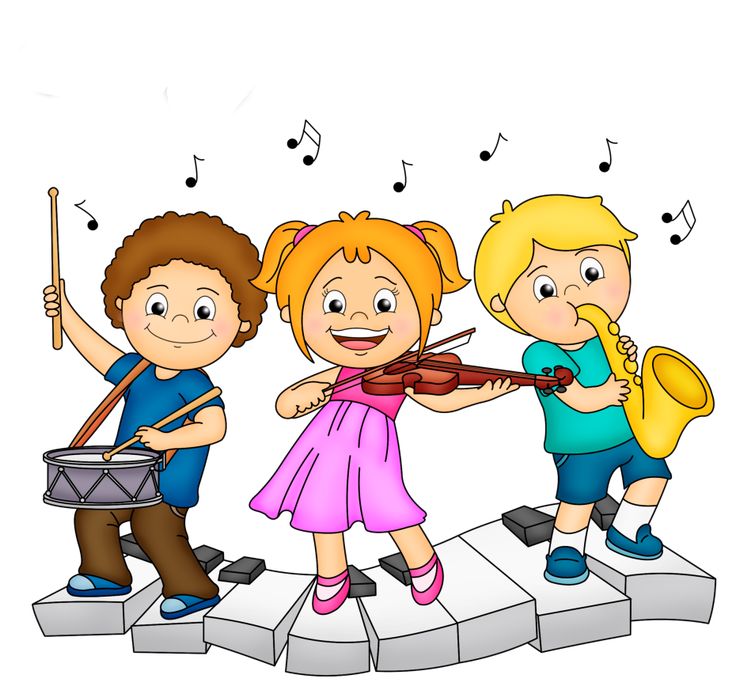 Обучение проводится по адресам:- ул. Страж революции, д. 4- ул. Чаадаева, д. 8Справки по телефонам: 217-68-28; 8 920-022-95-93 Маслова Анна Владимировна